КАРАР                                                                                                 РЕШЕНИЕ                                                                                                      О приостановлении действия пункта 11 ст. 38 Положения о бюджетном процессе в сельском поселении Бишкураевский сельсовет муниципального района Туймазинский район Республики Башкортостан         В соответствии с Бюджетным кодексом Российской Федерации Совет сельского поселения Бишкураевский сельсовет муниципального   района    Туймазинский    район     Республики     Башкортостан   РЕШИЛ:               1. Приостановить до 1 января 2016 года действие пункта 11 статьи 38 Положения о бюджетном процессе в сельском поселении Бишкураевский сельсовет муниципального района Туймазинский район Республики Башкортостан, утвержденного решением Совета сельского поселения Бишкураевский сельсовет муниципального района Туймазинский район Республики Башкортостан от  18.11.2005 года № 119 (в редакции решения Совета сельского поселения Бишкураевский сельсовет муниципального района Туймазинский район Республики Башкортостан от    23 .07.2015 года № 235 ).2. Настоящее решение вступает в силу со дня его подписания и распространяет свое действие на правоотношения, возникшие с 30 сентября 2015 года.3. Контроль за исполнением настоящего решения возложить на постоянную комиссию по бюджету, налогам и вопросам собственности  (Салимгареев Р.А.).Глава сельского поселения Бишкураевский  сельсоветмуниципального района Туймазинский районРеспублики Башкортостан           	                                                    А.З.Абзаловс.Бишкураево« 25 » ноября  2015 года№ 19 Башкортостан Республикаһының Туймазы районы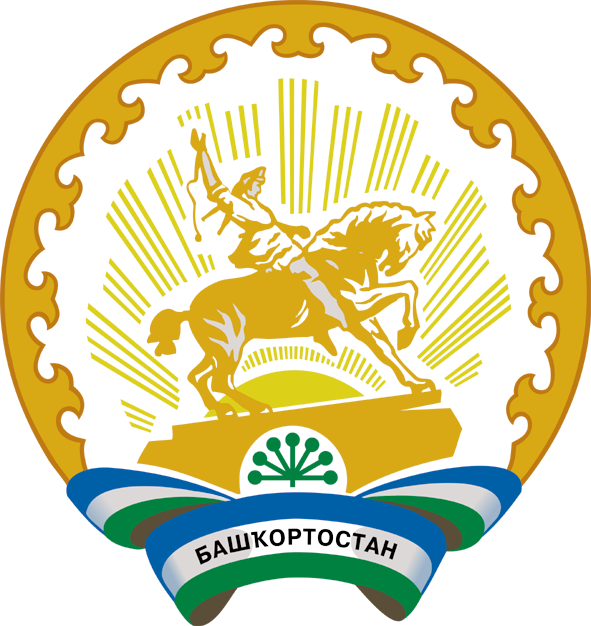 муниципаль районыныңБишкурай ауыл советыауыл биләмәһе Советы452793, Бишҡурай ауылы,Совет урамы, 5АТел. 8(34782)34-3-40, 34-3-41Совет сельского поселенияБишкураевский сельсоветмуниципального районаТуймазинский районРеспублики Башкортостан452793, село Бишкураево,ул.Советская, 5АТел. 8(34782)34-3-40, 34-3-41